Лекция-тренинг. (2 часть, практика).  Работа в группах по составлению развернутого плана подготовки акции, консультация преподавателей, обсуждение и анализ с участниками. Темы для проектов:1. День молодежи с профсоюзным контекстом/организация профсоюзных площадок в общегородских, районных мероприятиях2. 7 октября - Всемирный день действий профсоюзов за достойный труд! 3. День профсоюза в ППО и муниципальных образованиях4. Организация профсоюзных флеш-мобов5. Профсоюзные уроки для школьников и студентов6. Молодежный раздел в Коллективном договоре/День профсоюза  в трудовом коллективе6/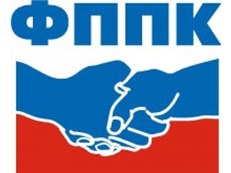 6/ПРОЕКТ ПРОГРАММЫПриморского молодежного профсоюзного форума«Развитие молодежного профсоюзного движения:ПУТЬ В БУДУЩЕЕ»Окружной этап «Стратегический резерв ФНПР-2018»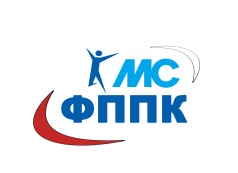 Дата проведения: 27-30 сентября 2018 годаМесто проведения: Шмаковка, санаторий «Изумрудный»Дата проведения: 27-30 сентября 2018 годаМесто проведения: Шмаковка, санаторий «Изумрудный»Дата проведения: 27-30 сентября 2018 годаМесто проведения: Шмаковка, санаторий «Изумрудный»Дата проведения: 27-30 сентября 2018 годаМесто проведения: Шмаковка, санаторий «Изумрудный»26 сентября 2018 года среда26 сентября 2018 года среда26 сентября 2018 года среда26 сентября 2018 года средаОтправление из Владивостока на электричке до станции Ружино17.40-22.50, далее автобусом до санатория «Изумрудный» (заселение)Отправление из Владивостока на электричке до станции Ружино17.40-22.50, далее автобусом до санатория «Изумрудный» (заселение)Отправление из Владивостока на электричке до станции Ружино17.40-22.50, далее автобусом до санатория «Изумрудный» (заселение)Отправление из Владивостока на электричке до станции Ружино17.40-22.50, далее автобусом до санатория «Изумрудный» (заселение)27 сентября 2018 года четверг27 сентября 2018 года четверг27 сентября 2018 года четверг27 сентября 2018 года четверг08:00-11:00Заезд, регистрация  и заселение участниковЗаезд, регистрация  и заселение участниковЗаезд, регистрация  и заселение участников08:30-09:30ЗавтракЗавтракЗавтрак11:00-12:00Сбор участников в конференц-зале. Знакомство с модераторами, правилами форума. Распределение по группам тем проектной деятельности.Сбор участников в конференц-зале. Знакомство с модераторами, правилами форума. Распределение по группам тем проектной деятельности.Сбор участников в конференц-зале. Знакомство с модераторами, правилами форума. Распределение по группам тем проектной деятельности.12:00-13:00Сбор организационного комитета ФорумаСбор организационного комитета ФорумаСбор организационного комитета Форума13:00-14:00ОбедОбедОбед14:00-18:00Лекция-тренинг. Современное информационное пространство. Методы продвижения интересов организации. Специфика процесса коммуникации на современном этапе. Методы достижения информационных целей. Особенности работы в электронном пространстве: работа сайта, ведение блогов, сторителлинг. Эффективные техники презентации информации, практика работы с текстами.Лекция-тренинг. Современное информационное пространство. Методы продвижения интересов организации. Специфика процесса коммуникации на современном этапе. Методы достижения информационных целей. Особенности работы в электронном пространстве: работа сайта, ведение блогов, сторителлинг. Эффективные техники презентации информации, практика работы с текстами.Лекция-тренинг. Современное информационное пространство. Методы продвижения интересов организации. Специфика процесса коммуникации на современном этапе. Методы достижения информационных целей. Особенности работы в электронном пространстве: работа сайта, ведение блогов, сторителлинг. Эффективные техники презентации информации, практика работы с текстами.18:00-19:00УжинУжинУжин19:00-20:00Торжественное открытие ФорумаПриветственное слово: Председателя ФППК, представителей ФНПР,  регионов, председателя МС ФППК. Приглашенные ВИП: Представитель ФНПР, Беляев А. В.Торжественное открытие ФорумаПриветственное слово: Председателя ФППК, представителей ФНПР,  регионов, председателя МС ФППК. Приглашенные ВИП: Представитель ФНПР, Беляев А. В.Торжественное открытие ФорумаПриветственное слово: Председателя ФППК, представителей ФНПР,  регионов, председателя МС ФППК. Приглашенные ВИП: Представитель ФНПР, Беляев А. В.21:00-22:00Работа в группах – творческие отчеты по итогам первого дня (стенгазета, соцсети).Работа в группах – творческие отчеты по итогам первого дня (стенгазета, соцсети).Работа в группах – творческие отчеты по итогам первого дня (стенгазета, соцсети).22:00-23:00Общий сбор команд: Свободное общение с организаторами по вопросам форума.Общий сбор команд: Свободное общение с организаторами по вопросам форума.Общий сбор команд: Свободное общение с организаторами по вопросам форума.23:00ОтбойОтбойОтбой28 сентября 2018 года пятница28 сентября 2018 года пятница28 сентября 2018 года пятница28 сентября 2018 года пятница08:00-08:15Утренняя зарядкаУтренняя зарядкаУтренняя зарядка08:30-09:30ЗавтракЗавтракЗавтрак09:30-11:30Сбор участников в конференц-зале. Тренинг- Квест «Команда»Сбор участников в конференц-зале. Тренинг- Квест «Команда»Сбор участников в конференц-зале. Тренинг- Квест «Команда»11:30-13:00Панельная дискуссия "Как молодежному совету влиять на работу профсоюза?" Панельная дискуссия "Как молодежному совету влиять на работу профсоюза?" Панельная дискуссия "Как молодежному совету влиять на работу профсоюза?" 13:00-14:00ОбедОбедОбед14:00-18:00Лекция-тренинг. Мотивация к совместной деятельности - функция работы лидера. Современные подходы к мотивации совместной деятельности. Социальные потребности и услуги общественной организации. Алгоритм презентации мероприятия на языке выгоды с целью вовлечения в процесс совместной деятельности.Лекция-тренинг. Мотивация к совместной деятельности - функция работы лидера. Современные подходы к мотивации совместной деятельности. Социальные потребности и услуги общественной организации. Алгоритм презентации мероприятия на языке выгоды с целью вовлечения в процесс совместной деятельности.Лекция-тренинг. Мотивация к совместной деятельности - функция работы лидера. Современные подходы к мотивации совместной деятельности. Социальные потребности и услуги общественной организации. Алгоритм презентации мероприятия на языке выгоды с целью вовлечения в процесс совместной деятельности.18:00-19:00УжинУжинУжин19:00-20:00Работа в группах – творческие отчеты по итогам второго дня (стенгазета, соцсети). Подготовка к конкурсу Визитка командыРабота в группах – творческие отчеты по итогам второго дня (стенгазета, соцсети). Подготовка к конкурсу Визитка командыРабота в группах – творческие отчеты по итогам второго дня (стенгазета, соцсети). Подготовка к конкурсу Визитка команды20:00-21:30Общий сбор команд. Проведение конкурсаОбщий сбор команд. Проведение конкурсаОбщий сбор команд. Проведение конкурса21:30-23.00Заседание организационного комитета ФорумаЗаседание организационного комитета ФорумаЗаседание организационного комитета Форума21:30-23:00ДискотекаДискотекаДискотека23:00ОтбойОтбойОтбой29 сентября 2018 года суббота29 сентября 2018 года суббота29 сентября 2018 года суббота29 сентября 2018 года суббота08:00-08:15Утренняя зарядкаУтренняя зарядкаУтренняя зарядка08:30-09:30ЗавтракЗавтракЗавтрак9:30-13:00Лекция-тренинг. (1 часть, теория).  PR-технологии – как они разрабатываются и достигают целей. Понятие «PR-технология», её содержание и механизмы разработки. Приёмы, усиливающие эффективность технологии. Структура содержания PR-акции, рекомендации по её разработке. Лекция-тренинг. (1 часть, теория).  PR-технологии – как они разрабатываются и достигают целей. Понятие «PR-технология», её содержание и механизмы разработки. Приёмы, усиливающие эффективность технологии. Структура содержания PR-акции, рекомендации по её разработке. Лекция-тренинг. (1 часть, теория).  PR-технологии – как они разрабатываются и достигают целей. Понятие «PR-технология», её содержание и механизмы разработки. Приёмы, усиливающие эффективность технологии. Структура содержания PR-акции, рекомендации по её разработке. 13:00-14:00ОбедОбедОбед14:00-15:30Лекция-тренинг. (2 часть, практика).  Работа в группах по составлению развернутого плана подготовки акции, консультация преподавателей, обсуждение и анализ с участниками.Лекция-тренинг. (2 часть, практика).  Работа в группах по составлению развернутого плана подготовки акции, консультация преподавателей, обсуждение и анализ с участниками.Лекция-тренинг. (2 часть, практика).  Работа в группах по составлению развернутого плана подготовки акции, консультация преподавателей, обсуждение и анализ с участниками.16:00-18:00Работа в группах – творческие отчеты по итогам третьего дня (стенгазета, соцсети). Подготовка к защите проектовРабота в группах – творческие отчеты по итогам третьего дня (стенгазета, соцсети). Подготовка к защите проектовРабота в группах – творческие отчеты по итогам третьего дня (стенгазета, соцсети). Подготовка к защите проектов16:00-18:00Заседание организационного комитета ФорумаЗаседание организационного комитета ФорумаЗаседание организационного комитета Форума18:00-19:30Защита проектов. Торжественное закрытие форума, вручение дипломовЗащита проектов. Торжественное закрытие форума, вручение дипломовЗащита проектов. Торжественное закрытие форума, вручение дипломов19:30-20:30УжинУжинУжин20:30-22:30Дискотека. Подведение итогов конкурсов: Мисс и Мистер Форум, лучший видеоролик. Лучшая стенгазета.Дискотека. Подведение итогов конкурсов: Мисс и Мистер Форум, лучший видеоролик. Лучшая стенгазета.Дискотека. Подведение итогов конкурсов: Мисс и Мистер Форум, лучший видеоролик. Лучшая стенгазета.23:00ОтбойОтбойОтбой30 сентября 2018 года воскресенье30 сентября 2018 года воскресенье30 сентября 2018 года воскресенье30 сентября 2018 года воскресенье8:00-8:15Утренняя зарядкаУтренняя зарядкаУтренняя зарядка08:30-09:30ЗавтракЗавтракЗавтрак9:30-10:30Флешмоб и видеосъемкаФлешмоб и видеосъемкаФлешмоб и видеосъемка10:30-12:00ЭкскурсияЭкскурсияЭкскурсия13:00-14:00ОбедОбедОбед14:00Отъезд участников ФорумаОтъезд участников ФорумаОтъезд участников Форума